Все найкраще від матері8 травня День МатеріВідзначається Указом Президента (№489/99 від 10 травня 1999 р.) щорічно у другу неділю травня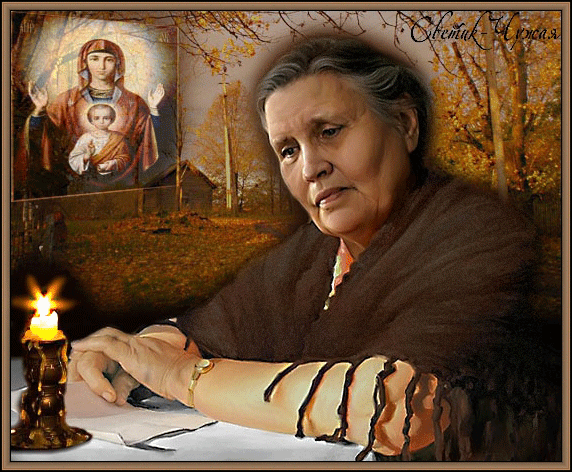      Посіяла людям                  літа свої, літечка житом,    Прибрала планету,                   послала стежкам споришу.    Навчила дітей,                  як на світі по совісті жити.    Зітхнула полегко  -                   і тихо пішла за межу.Куди це ви, мамо?              сполохано кинулись діти.Куди ви, бабусю? – онуки біжать до воріт.Та я недалечко… де сонце лягає спочити.Пора мені, діти..               А ви вже без мене ростіть.Та як же без вас ми?..               Та що ви намислили, мамо?А хто нас, бабусю,                у сон поведе по казках?А я вам  лишаю               всі райдуги із журавлями,І срібло на травах               І золото на колосках.Не треба нам райдуг,               Не треба нам срібла і злота,Аби тільки ви нас чекали завжди край воріт!Та ми ж переробим                 усю вашу вічну роботу,-Лишайтесь, матусю.                Навіки лишайтесь. Не йдіть.Вона усміхнулась,                 красива і сива, як доля,Змахнула рукою  -  злетіли увись рушники.«Лишайтесь щасливі», -                  і стала замисленим полемНа цілу планету,                 На всі покоління й віки.                                      Борис Олійник «Пісня про матір»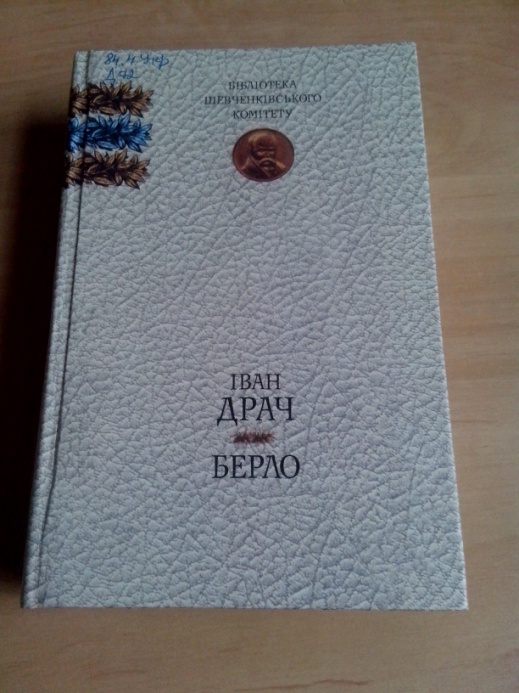 Драч І. Берло : книга поезій/ І.Драч.- К. : Грамота, 2007. – 912 с. : іл.  -( Серія «Бібліотека Шевченківського комітету)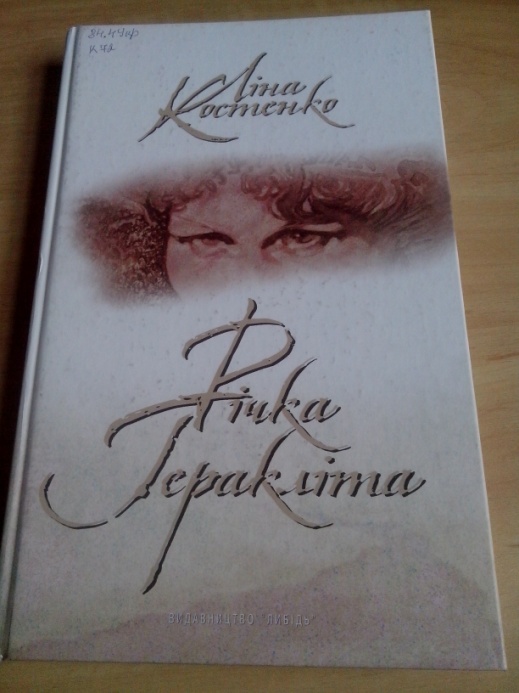 Костенко Л.В. Річка Геракліта / Л. Костенко ; упоряд. та передм. О. Пахльовська; післям.  Д. Дроздовський ; худож. С. Якутович. – К. : Либідь, 2011. – 336с. :і л.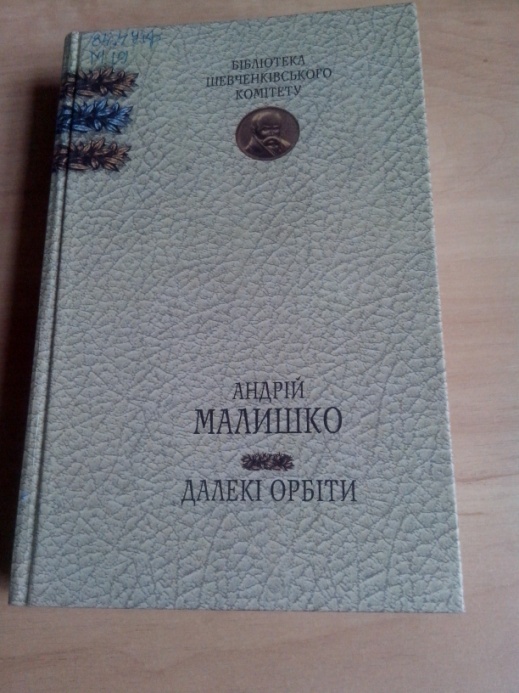 Малишко А.С. Далекі орбіти : вибрані твори/ А.С. Малишко ; вступ. сл.. В.О. Базилевський. – К. : Криниця, 2004. – 608 с. : портр. – ( Серія «Бібліотека Шевченківського комітету)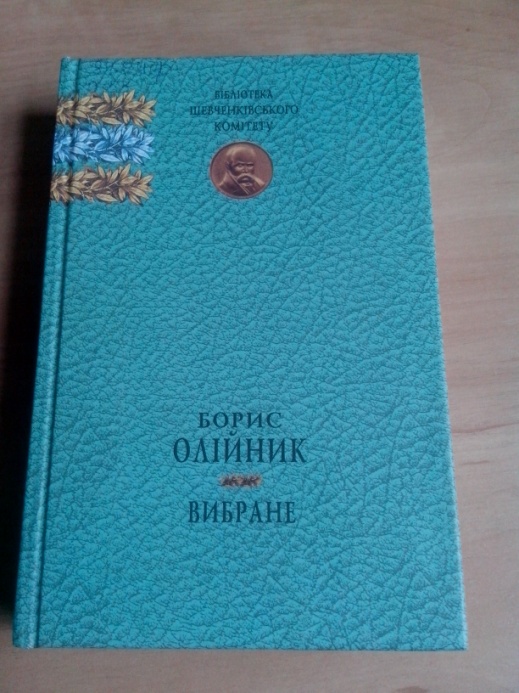 Олійник Б. Вибране : поезії, поеми / Б. Олійник ; передм. М. Шевченко. – К. : Етнос, 2009. – 640с. : портр. – ( Бібіліотека Шевченківського комітету)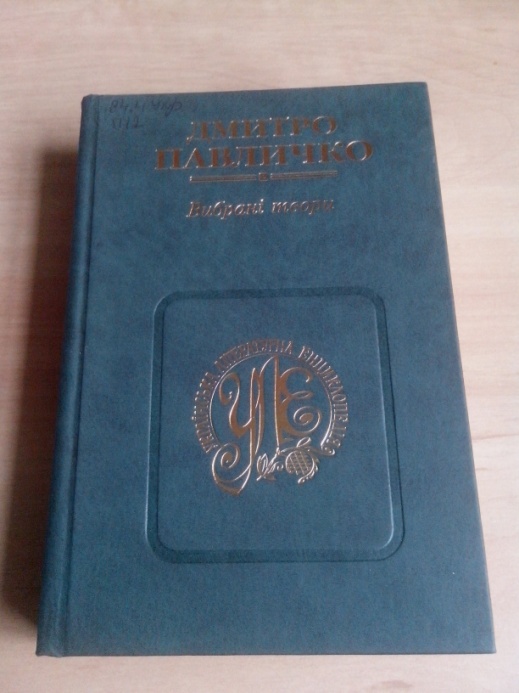 Павличко Д.В. Вибрані твори у 2 т. / Д.В. Павличко, - К. : Українська енциклопедія, 2008  Т.1.  Вірші. Поеми. – 608 с.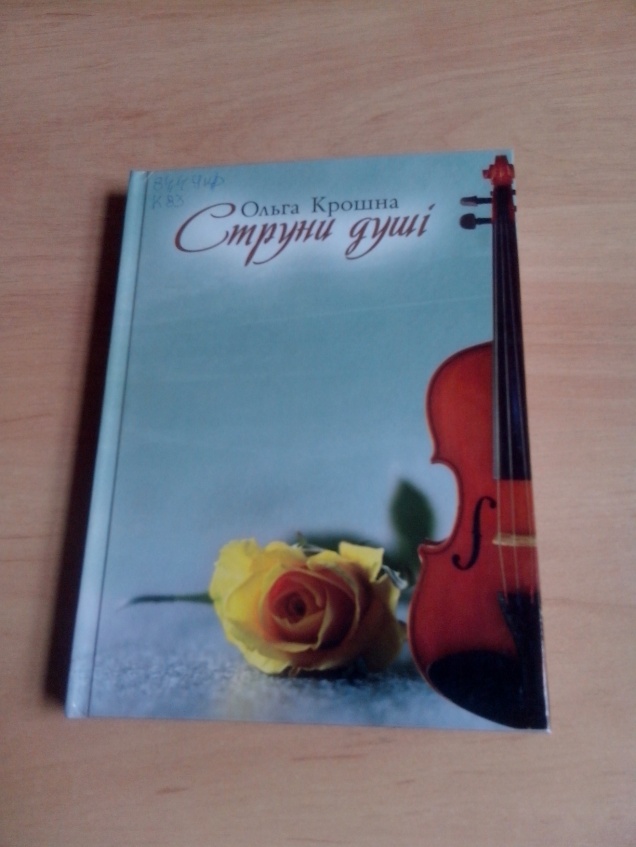 Крошна О. Струни душі : поезія/ О. Крошна.-  Болехів, 2009. – 221 с.